Alanya Alaaddin Keykubat ÜniversitesiDiş Hekimliği Uygulama ve Araştırma MerkeziTatbikat Formu   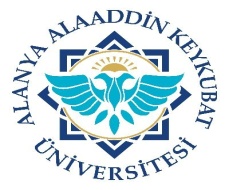 Alanya Alaaddin Keykubat ÜniversitesiDiş Hekimliği Uygulama ve Araştırma MerkeziTatbikat Formu   Doküman No:KAD.FR.01Alanya Alaaddin Keykubat ÜniversitesiDiş Hekimliği Uygulama ve Araştırma MerkeziTatbikat Formu   Alanya Alaaddin Keykubat ÜniversitesiDiş Hekimliği Uygulama ve Araştırma MerkeziTatbikat Formu   Yayın Tarihi:20.10.2021Alanya Alaaddin Keykubat ÜniversitesiDiş Hekimliği Uygulama ve Araştırma MerkeziTatbikat Formu   Alanya Alaaddin Keykubat ÜniversitesiDiş Hekimliği Uygulama ve Araştırma MerkeziTatbikat Formu   Revizyon Tarihi:-Alanya Alaaddin Keykubat ÜniversitesiDiş Hekimliği Uygulama ve Araştırma MerkeziTatbikat Formu   Alanya Alaaddin Keykubat ÜniversitesiDiş Hekimliği Uygulama ve Araştırma MerkeziTatbikat Formu   Revizyon No:-Alanya Alaaddin Keykubat ÜniversitesiDiş Hekimliği Uygulama ve Araştırma MerkeziTatbikat Formu   Alanya Alaaddin Keykubat ÜniversitesiDiş Hekimliği Uygulama ve Araştırma MerkeziTatbikat Formu   Sayfa No:1/1İş yeri adı:Tatbikat adı :Tatbikat tarihi:Tatbikat tarihi:Tatbikat tarihi:Tatbikat türü:o Yangın o Patlama o Doğal afet o Tehlikeli madde kimyasal yayılımı o Gıda zehirlenmesi o İlkyardım gerektiren olay/kaza o Diğer (…………….)o Yangın o Patlama o Doğal afet o Tehlikeli madde kimyasal yayılımı o Gıda zehirlenmesi o İlkyardım gerektiren olay/kaza o Diğer (…………….)o Yangın o Patlama o Doğal afet o Tehlikeli madde kimyasal yayılımı o Gıda zehirlenmesi o İlkyardım gerektiren olay/kaza o Diğer (…………….)Tatbikata katılım sayıları:Katılan kişi sayısı: Güvenli yerdeki sayım sonucu:Katılan kişi sayısı: Güvenli yerdeki sayım sonucu:Katılan kişi sayısı: Güvenli yerdeki sayım sonucu:Tatbikat süreleri:Başlangıç saati: Bitiş saati:Başlangıç saati: Bitiş saati:Başlangıç saati: Bitiş saati:Tatbikat konumu:o Bina o Alan o İş yeri/bölümüo Bina o Alan o İş yeri/bölümüo Bina o Alan o İş yeri/bölümüTatbikatın amacı:Tatbikat sonrası değerlendirme:Tatbikat esnasında doğru yapılanlar:Tatbikat sırasında yanlış yapılanlar:Tatbikattan çıkarılan sonuçlar:Tatbikat koordinatörü; Adı Soyadı: İmza :Tatbikat formunu dolduran; Adı soyadı: İmza:Tatbikat formunu dolduran; Adı soyadı: İmza:Tatbikat formunu dolduran; Adı soyadı: İmza: